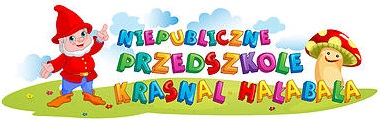 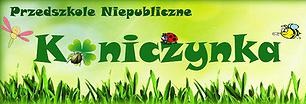 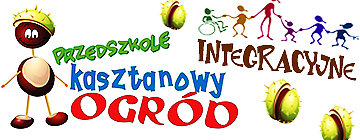 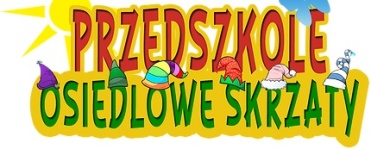 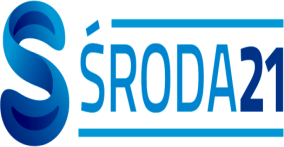                                               www.przedszkola.sroda21.eu       ul. Daszyńskiego 5            tel. 61 285 38 47                                                    przedszkola@sroda21.eu              Środa Wielkopolska         kom. 783 888 018KARTA ZGŁOSZENIA DZIECKA DO PRZEDSZKOLA NIEPUBLICZNEGO	na rok szkolny 2017/2018 	( WYPEŁNIA RODZIC / OPIEKUN PRAWNY DZIECKA )KARTĘ NALEŻY WYPEŁNIĆ CZYTELNIE – DRUKOWANYMI LITERAMI!Ze względu na ograniczoną liczbę miejsc w danej placówce w roku szkolnym 2017/2018 prosimy o wybór przedszkola, którym Państwo są najbardziej zainteresowani oraz zaznaczenie przedszkola kolejnego wyboru:Nazwisko i imię dziecka:  ……………………………………......................................................…………………………….....Pesel: ………………………………………………….......       Pobyt:  ilość godzin:  ……..…       od ………...…… do ……......Adres zamieszkania: ……………………………………………………………….....................................................……………...Data i miejsce urodzenia: …………………………………….............................................……………………………......……….I. DANE DOTYCZĄCE RODZICÓW / OPIEKUNÓW:II. DANE DOTYCZĄCE RODZINY:Czy dziecko posiada rodzeństwo w wybranym przedszkolu?: ……………………………………………………………………………………………………                                                                                                                                                                            (podać imię, nazwisko  i grupę)Czy rodzina otrzymuje zasiłek rodzinny?         TAK  □       NIE  □    (proszę zaznaczyć)           (Z Ośrodka Pomocy Społecznej)Czy posiadają Państwo Kartę Wielgachnej Famuły?     TAK  □       NIE □    (proszę zaznaczyć)  III. DODATKOWE WAŻNE INFORMACJE O DZIECKU:Np. stałe choroby, wady rozwojowe, alergie, dokumenty z Poradni Psychologiczno- Pedagogicznej, inne:. ………………………………………………………………………………………………………………................................................….……………………………………………………………………………………………………………................................................…….IV. ZOBOWIĄZUJĘ SIĘ DO:Przestrzegania postanowień Statutu przedszkola.Podawania do wiadomości przedszkola jakichkolwiek zmian w podanych wyżej informacjach.Regularnego uiszczania opłat za przedszkole w wyznaczonym terminie do 15 dnia każdego miesiąca.Przyprowadzania i odbierania dziecka z przedszkola osobiście lub przez osobę upoważnioną do odbierania, zapewniając dziecku bezpieczeństwo (zgodnie ze Statutem przedszkola).5. Przyprowadzania do przedszkola tylko zdrowego dziecka.6. Uczestniczenia w miarę możliwości w zebraniach rodziców i innych imprezach organizowanych przez przedszkola.7. Powiadamiania dyrektora o rezygnacji z przedszkola. V. OŚWIADCZENIE O PRZYPROWADZANIU I ODEBRANIU DZIECKA Z PRZEDSZKOLAOświadczam: że będę osobiście odbierać dziecko z przedszkola.W szczególnych przypadkach upoważniam do odbioru mojego dziecka z przedszkola następujące osoby:Biorę na siebie pełną odpowiedzialność prawną za bezpieczeństwo dziecka będącego pod opieką upoważnionej przeze mnie osoby.Wyrażam zgodę na przetwarzanie i wykorzystywanie moich danych osobowych, mojego dziecka oraz upoważnionych do jego odbioru osób w celach związanych z przyjęciem i pobytem dziecka w przedszkolu, zgodnie z Ustawą z dnia 29.08.1997r. o ochronie danych osobowych (z późn. zm.).Świadomy odpowiedzialności karnej w przypadku podania nieprawidłowych danych oświadczamy, że przedłożone przez nas w niniejszej karcie informacje są zgodne ze stanem faktycznym.…………………………………………                                                                                    ………………………………………………….                       (Miejscowość, data)                                                                                                                                                        (Podpisy rodziców/opiekunów prawnych)L.p.Nazwa / adres placówkiKolejność wyboru   (1-7)1.KASZTANOWY OGRÓD z Oddziałami Integracyjnymi ul. 17 Września 10, Środa Wlkp.2.KASZTANOWY OGRÓD z Oddziałami Integracyjnymi  ul. Szarytek 2 , Środa Wlkp.3.OSIEDLOWE SKRZATY ul. Kościuszki 12, Środa Wlkp.4.KONICZYNKA  ul. Górki 5, Środa Wlkp.5.KONICZYNKA  ul. Marcinkowskiego 17, Środa Wlkp.6.KONICZYNKA  ul. Brodowska 23, Środa Wlkp.7.KRASNAL HAŁABAŁA  ul. Staszica 10, Środa Wlkp.Lp.DaneMatkaOjciec1.Imię2.Nazwisko3.Pesel4.Seria i nr dowodu osobistego5.Dowód wydany przez:6.Numer telefonu7.Zakład pracyLp.Imię i nazwiskoNumer dowodu osobistego/ adresNr telefonu 1.2.3.